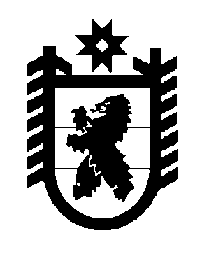 Российская Федерация Республика Карелия    ПРАВИТЕЛЬСТВО РЕСПУБЛИКИ КАРЕЛИЯРАСПОРЯЖЕНИЕот  19 февраля 2015 года № 90р-Пг. Петрозаводск Внести в состав Координационного совета по организации защиты прав застрахованных лиц при предоставлении медицинской помощи и реализации законодательства в сфере обязательного медицинского страхования в Республике Карелия (далее – Совет), утвержденный распоряжением Правительства Республики Карелия от 20 декабря                       2013 года № 851р-П (Собрание законодательства Республики Карелия, 2013, № 12, ст. 2365; 2014, № 6, ст. 1122), следующие изменения:1) включить в состав Совета Хидишяна Е.А. – Министра здраво-охранения и социального развития Республики Карелия;  2) указать новую должность Улич В.В. – заместитель Главы Республики Карелия по социальным вопросам, председатель Совета;3) исключить из состава Совета Петинова М.В.           ГлаваРеспублики  Карелия                                                             А.П. Худилайнен